У  К  Р А  Ї  Н  А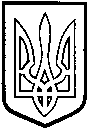 ТОМАШПІЛЬСЬКА РАЙОННА РАДАВ І Н Н И Ц Ь К О Ї  О Б Л А С Т ІРІШЕННЯ №428від 21 червня 2018 року							27 сесія 7 скликанняПро затвердження технічної документації із нормативної грошової оцінки земельних ділянок сільськогосподарського призначення, що надаються на умовах оренди ТОВ «Агрокомплекс «Зелена долина» для іншого сільськогосподарського призначення на території Паланської сільської ради (за межами населеного пункту) Томашпільського району, Вінницької областіВідповідно до частини 2 статті 43 Закону України «Про місцеве самоврядування в Україні», статей 13, 23 Закону України «Про оцінку земель», керуючись статтями 10, 67, 124, 186 та пунктом 12 розділу Х «Перехідні положення» Земельного кодексу України, статтями 5, 21 Закону України «Про оренду землі», розглянувши представлену відділом у Томашпільському районі Головного управління Держгеокадастру у Вінницькій області технічну документацію із нормативної грошової оцінки земельних ділянок сільськогосподарського призначення, що надаються на умовах оренди ТОВ «Агрокомплекс «Зелена долина» для іншого сільськогосподарського призначення на території Паланської сільської ради (за межами населеного пункту) Томашпільського району, Вінницької області, розроблену Державним підприємством «Вінницький науково-дослідний та проектний інститут землеустрою» договір №8675 від 24.11.2017 р. та враховуючи висновок постійної комісії районної ради з питань агропромислового комплексу, регулювання земельних ресурсів, реформування земельних відносин, розвитку особистих підсобних господарств, районна рада ВИРІШИЛА:1. Затвердити технічну документацію із нормативної грошової оцінки земельних ділянок сільськогосподарського призначення, що надаються на умовах оренди ТОВ «Агрокомплекс «Зелена долина» для іншого сільськогосподарського призначення на території Паланської сільської ради (за межами населеного пункту) Томашпільського району, Вінницької області загальною площею 20,0284 га з визначеною нормативною грошовою оцінкою, що складає в цілому 522 843 грн. 00 коп. (п’ятсот двадцять дві тисячі вісімсот сорок три гривні, 00 коп.), в тому числі:- ділянка №1 – площею 3,9658 га з визначеною нормативною грошовою оцінкою  103 527 грн. 00 коп. (сто три тисячі п’ятсот двадцять сім гривень 00 коп.);- ділянка №2 – площею 1,9760 га з визначеною нормативною грошовою оцінкою    51 584 грн. 00 коп. (п’ятдесят одна тисяча п’ятсот вісімдесят чотири гривні 00 коп.);- ділянка №3 – площею 4,8479 га з визначеною нормативною грошовою оцінкою  126 555 грн. 00 коп. (сто двадцять шість тисяч п’ятсот п’ятдесят п’ять гривень 00 коп.);- ділянка №4 – площею 8,5549 га з визначеною нормативною грошовою оцінкою  223 326 грн. 00 коп. (двісті двадцять три тисячі триста двадцять шість гривень 00 коп.);- ділянка №5 – площею 0,6838 га з визначеною нормативною грошовою оцінкою    17 851 грн. 00 коп. (сімнадцять тисяч вісімсот п’ятдесят одна гривня 00 коп.).2. Контроль за виконанням даного рішення покласти на постійну комісію районної ради з питань агропромислового комплексу, регулювання земельних ресурсів, реформування земельних відносин, розвитку особистих підсобних господарств (Милимуха В.М.).Голова районної ради					Д.Коритчук